ВодичкаЦель: развитие подражания движениям и действиям взрослого, развитие движений, развитие понимания речи.Ход игры: ребенок и взрослый стоят или сидят друг напротив друга. Взрослый рассказывает потешку и показывает движения.Водичка, водичка! (перебираем пальцами перед собой)Умой мое личико! (показываем, как умываемся)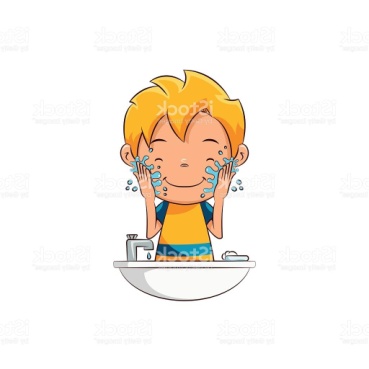 Чтобы глазки блестели! (указательными пальцами показываем на глаза, можно глаза слегка потереть)Чтобы щечки блестели! (дотрагиваемся до щек и слегка их потираем)Чтоб смеялся роток! (улыбаемся или растягиваем слегка рот указательными пальцами)Чтоб кусался зубок! (стучим зубками)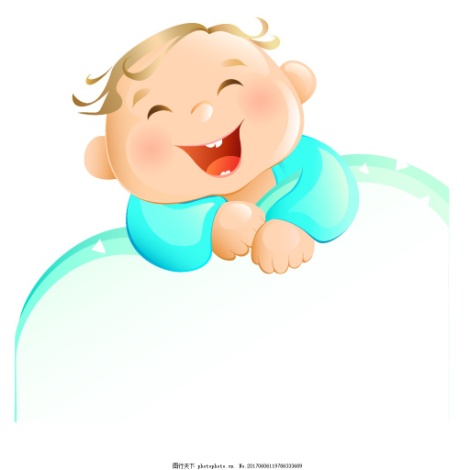 ДеревцеЦель: развитие подражания движениям и действиям взрослого, развитие движений, развитие понимания речи.Ход игры: игру можно проводить в группе детей. Дети сидят или стоят по кругу.Дует ветер нам в лицо, (машем кистями рук, обмахивая свое лицо)Закачалось деревцо! (руки, чуть согнутые в локтях, поднимаем вверх, всем корпусом раскачиваемся вправо-влево)Ветерок все тише-тише, (качаемся медленнее, затем останавливаемся)Деревце все выше-выше! (тянемся вверх)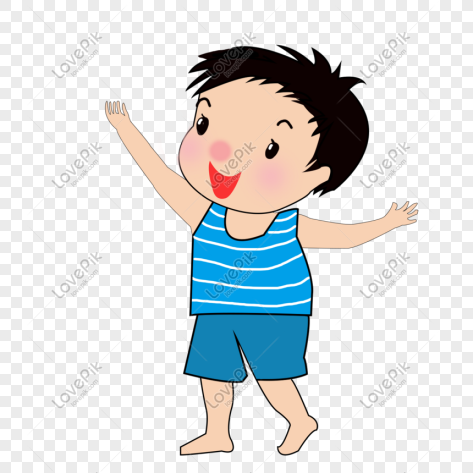 КапустаЦель: развитие подражания движениям и действиям взрослого, развитие движений, развитие понимания речи.Ход игры: игру можно проводить индивидуально или в группе детей. Дети сидят по кругу.Мы капусту рубим, рубим! (двигаем прямыми ладонями перед собой вверх-вниз: если рука вверху, правая внизу; или ударяем внешним ребром ладони правой руки о внутренне ребро ладони левой руки)Мы капусту солим, солим! (собираем пальцы обеих рук в щепоть, шевелим пальцами, будто солим)Мы капусту трем, трем! (трем кулаками друг о друга)Мы капусту жмем, жмем! (то распрямляем пальцы, то сжимаем их в кулаки)ГБУ АО «Свободненский КЦСОН «Лада»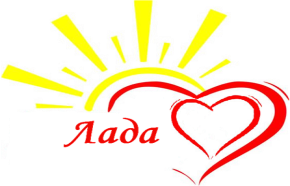 Отделение реабилитации несовершеннолетних с ограниченными физическими и умственными возможностями676450,г. Свободный,ул. К.Маркса, д. 20, этаж 3, каб. №9(пристройка гостиницы «Зея»)Тел. 8(41643)5-92-27 Режим работы: Ежедневно с 08.00 до 17.00,Обед с 12.00 до 13.00.Выходной: суббота, воскресенье.Государственное бюджетное учреждение Амурской области «Свободненский комплексный центр социального обслуживания населения «Лада»Серия игр на подражание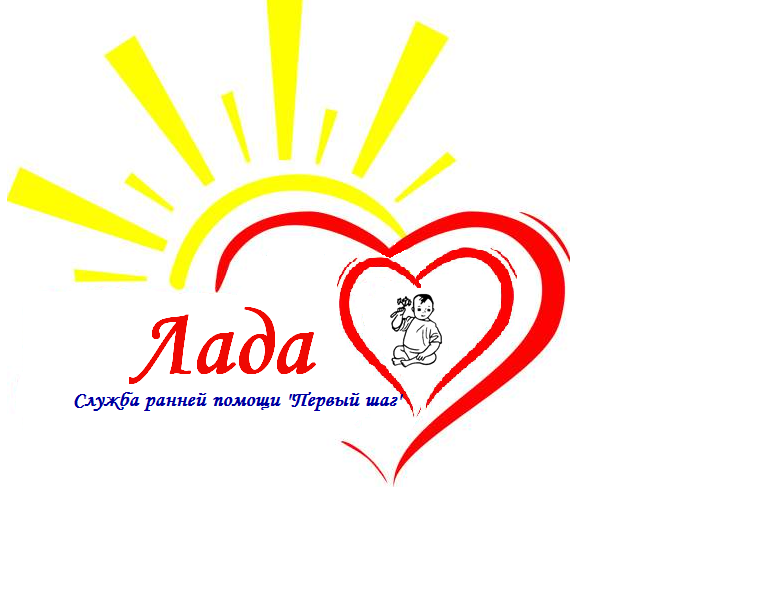 Служба ранней помощи «Первый шаг»ИГРЫ НА ПОДРАЖАНИЕ ЦЕПОЧКЕ ДЕЙСТВИЙ И БОЛЕЕ СЛОЖНЫМ И ТОЧНЫМ ДВИЖЕНИЯМСоставил психолог: О.Г.Михолап